1. Đề thi học kì 2 lớp 2 môn Toán sách Kết nối tri thức1.1. Đề thi cuối kì 2 môn Toán 2Khoanh vào chữ cái đặt trước câu trả lời đúngCâu 1 (1 điểm)a. Kết quả phép tính 5 x 5 là:A.10
B. 15
C. 25b. Biết số bị chí là 14, số chia là 2. Vậy thương là:A.6
B. 7
C. 8Câu 2 (1 điểm) Tính đoạn đường từ nhà Lan đến trường dựa vào hình vẽ: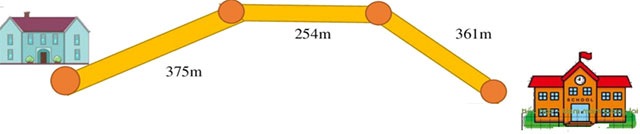 A. 1000m
B. 980m
C 990mCâu 3 (0,5 điểm) số 203 đọc là:A. Hai không ba
B. Hai trăm linh ba
C. Hai mươi baCâu 4 (1 điểm) Điền số thích hợp vào chỗ trống:3m6cm = .............cm400 cm = ..............m5dm2cm = ...............cm2km = .......................mCâu 5. (1 điểm) Đúng ghi Đ, sai ghi S vào ô vuông.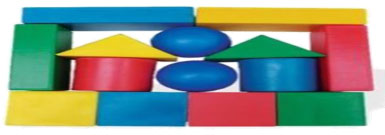 a. Có 3 khối cầu ☐b. Có 2 khối trụ ☐Câu 6. (1 điểm)Trường của Nam vào lớp lúc 7 giờ. Nam đến trường lức 7 giờ 15 phút. Như vậy hôm nay:A. Nam đến lớp sớm 15 phút.
B. Nam đến lớp muộn 15 phút.
C. Nam đến lớp đúng giờ.Câu 7. (1 điểm) Đặt tính rồi tính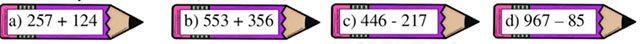 Câu 8. (1.5 điểm) Cô giáo có 40 quyển vở. Cô chia đều số vở đó cho 5 bạn. Hỏi mỗi bạn nhận được mấy quyển vở?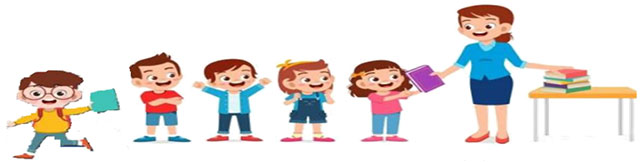 ....................................................................................................................................................................................................................................................................................................................................................................................................................................................................................................................................................................................................Câu 9. (1 điểm) Đếm và khoanh vào số phù hợp: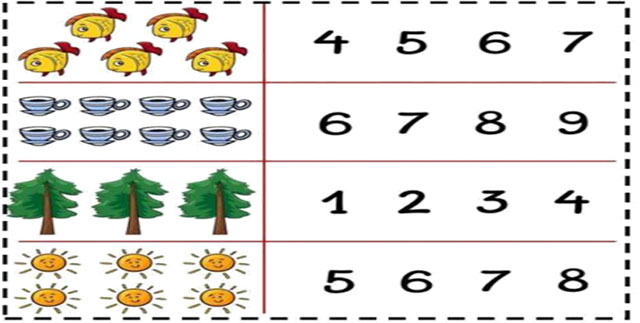 Câu 10. (1 điểm) Hãy chọn từ chắc chắn, có thể hoặc không thể điền vào chỗ chấm cho phù hợp:- Nếu em không ôn kĩ bài ……………… em sẽ không đạt điểm cao trong kì thi sắp tới- Bầu trời âm u, ……………. trời sắp mưa.- Em bé ……………….lấy quyển truyện trên giá sách cao.1.2. Đáp án đề thi cuối kì 2 môn Toán 2PHÒNG GD&ĐT…….
TRƯỜNG TH………..KIỂM TRA CUỐI HỌC KỲ II
NĂM HỌC: 2023 - 2024
MÔN: TOÁN - LỚP 2CâuĐiểmĐáp án11Mỗi ý đúng ghi 0.5đ. a. C, b.B21C30.5B41Mỗi ý nối đúng ghi 0.25đ. Kết quả:3m6cm = 306 cm 5dm2cm = 52.cm400 cm = 4 m 2km = 2000 m51Mỗi ý đúng ghi 0.5đ. a/S b/Đ61B715HS đặt tính thẳng cột, tính đúng: mỗi bài ghi 0.25đĐáp án lần lượt là: 381, 909, 229, 88281.5Số quyển vở mỗi bạn nhận được là: (0.25đ)40 : 5 = 8 (quyển vở) (1đ)Đáp số: 8 quyển vở (0.25đ)91Mỗi ý nối đúng ghi 0.25đ.101Mỗi phép tính đúng ghi- Nếu em không ôn kĩ bài chắc chắn em sẽ không đạt điểm cao trong kì thi sắp tới 0.5đ.- Bầu trời âm u, có thể trời sắp mưa. 0.25đ.- Em bé không thể lấy quyển truyện trên giá sách cao 0.25đ.